структурное подразделение муниципального казённого общеобразовательного учреждения средней общеобразовательной школы № 3 г. АлагираП Р И К А Зот 01.02.2017г.                                                                                                                № 12-ОД г. АлагирОб организации приема в 1 класс на 2017-2018 учебный год в электронном виде с использованием АИС «Зачисление в ОО»     В целях реализации Федерального Закона от 29.12.2012 N273- ФЗ (ред. от 30.12.2015) «Об образовании в Российской Федерации», на основании Приказа Минобрнауки России от 22.01.2014 N 32 «Об утверждении Порядка приема граждан на обучение по образовательным программам начального общего, основного общего и среднего общего образования», Федерального закона от 27.07.2010 N210-ФЗ (ред. от 13.07.2015) «Об организации предоставления государственных и муниципальных услуг» (с изм. и доп., вступ. в силу с 10.01.2016),Федерального закона от 27.07.2006 N152-ФЗ (ред. от 21.07.2014) «О персональных данных» (с изм. и доп., вступ. в силу с 01.09.2015),в соответствии с Уставом школы, Положением о порядке приема граждан на обучение по образовательным программам начального общего, основного общего и среднего общего образования в СП МКОУ СОШ № 3 г. Алагира                                                приказываю:1. Прием граждан в 1 класс осуществлять в электронном виде с использованием АИС «Зачисление в образовательные организации».2. Возложить ответственность за соблюдение законодательства при приеме заявлений и других документов для поступления в первые классы и организацию приема заявлений и других документов от родителей (законных представителей) детей, а также за комплектованием первых классов на 2017-2018 учебный год на Таболову Р.М., заместителя заведующей СП по УВР, пользователя  АИС «Зачисление в общеобразовательные организации» с ролью «Сотрудник ОО» и «Сотрудник ОО (прием заявлений)».3. Организовать прием заявлений в первый класс на 2017-2018 учебный год в соответствии со следующими сроками:с 01 февраля 2017 года по 30 июня 2017 года для лиц, проживающих на закреплённой территории СП МКОУ СОШ № 3 г. Алагира;с 1 июля 2017 года до момента заполнения свободных мест, но не позднее 5 сентября текущего года для лиц, не проживающих на закрепленной территории.4. Об окончании приема заявлений в первые классы в связи с отсутствием свободных мест сообщить через официальный сайт ОО www.alagir4.osedu2.ru, единую образовательную сеть «Дневник.ру» и на информационном стенде школы (ответственная Дзарасова А.С.).5. Прием заявлений в первые классы осуществлять с учетом Положения о порядке приема граждан на обучение по образовательным программам начального общего, основного общего и среднего общего образования в СП МКОУ СОШ № 3 г. Алагира.6. Зачисление   в   учреждение оформлять приказом по школе.7. Ознакомить общественность (родителей или законных представителей) с содержанием приказа № 12 – ОД  от 01.02.2017г. 8. Установить следующий график работы по приему заявлений в 1 класс: 9. Назначить ответственным за приём и регистрацию документов Гедгафову Л.В.,  делопроизводителя СП МКОУ СОШ № 3 г. Алагира, пользователя  АИС «Зачисление в общеобразовательные организации» «Сотрудник ОО (прием заявлений)».10. План приема – 25 человек. Учителю Гозюмовой Л.Б. осуществлять приём учащихся в первый класс и проводить с ними занятия по субботам с 12-00 с 01.03.17г.11. Разместить данный приказ на информационном стенде, официальном сайте школы в день издания.12. Контроль исполнения приказа оставляю за собой.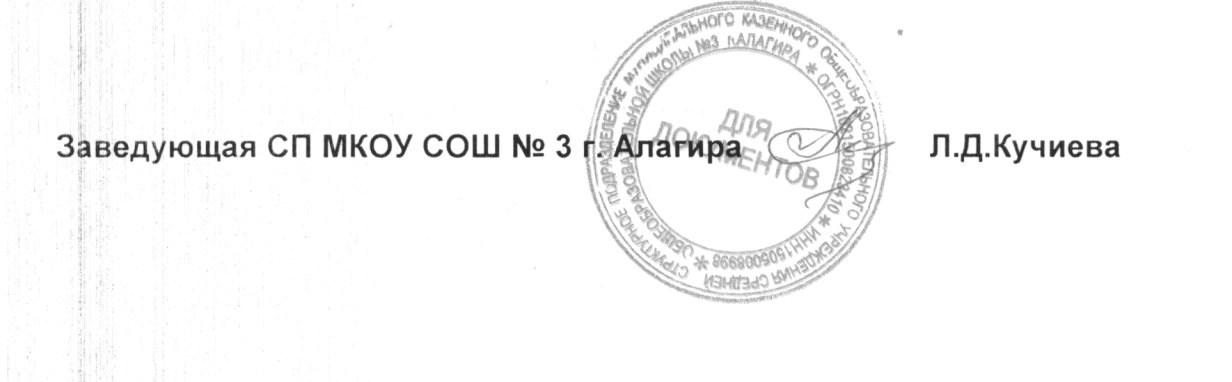 структурное подразделение муниципального казённого общеобразовательного учреждения средней общеобразовательной школы № 3 г. АлагираП Р И К А З  от 03.02.2017г.                                                                                                              № 14-ОД г. АлагирО назначении пользователя  АИС «Зачисление в ОО» «Сотрудник ОО(прием заявлений)»     В целях реализации Федерального Закона от 29.12.2012 N273- ФЗ (ред. от 30.12.2015) «Об образовании в Российской Федерации», на основании Приказа Минобрнауки России от 22.01.2014 N 32 «Об утверждении Порядка приема граждан на обучение по образовательным программам начального общего, основного общего и среднего общего образования», Федерального закона от 27.07.2010 N210-ФЗ (ред. от 13.07.2015) «Об организации предоставления государственных и муниципальных услуг» (с изм. и доп., вступ. в силу с 10.01.2016),Федерального закона от 27.07.2006 N152-ФЗ (ред. от 21.07.2014) «О персональных данных» (с изм. и доп., вступ. в силу с 01.09.2015),в соответствии с Уставом школы, Положением о порядке приема граждан на обучение по образовательным программам начального общего, основного общего и среднего общего образования в СП МКОУ СОШ № 3 г. Алагира                                                             приказываю:1. Назначить Гедгафову Л.В., делопроизводителя СП МКОУ СОШ № 3 г. Алагира,   «Пользователем Системы» АИС «Зачисление в общеобразовательные организации» с ролью «Сотрудник ОО (прием заявлений)» с правами и возможностями:- создание заявлений на приём граждан в ОО;- модерирование заявлений, поданных в ОО с внешних для системы источников; - печать и поиск заявлений;- перевод заявлений в архив / восстановление заявлений из архива;- просмотр данных ОО, включая список заявлений и список контингента;- формирование отчётов в ОО.2. Контроль выполнения настоящего приказа оставляю за собой.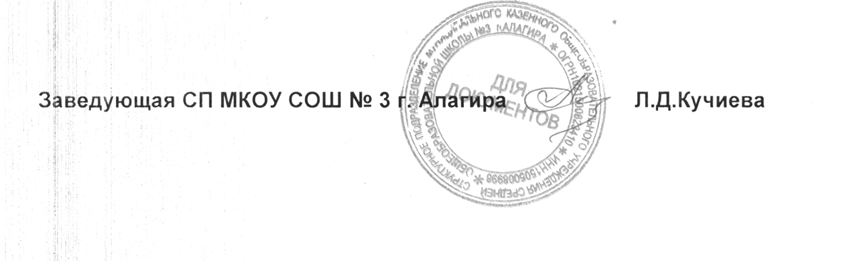 День неделиВремя приемасреда11:00 – 13:00четверг 11:00 – 13:00пятница11:00 – 13:00